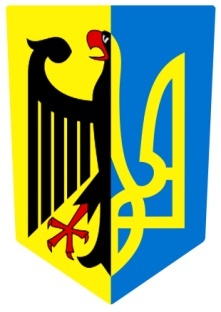 Deutsch – Ukrainisches – Zentrum e.V.Antrag auf FördermitgliedschaftJa, ich beantrage die Fördermitgliedschaft im Deutsch – Ukrainischen – Zentrum e.V.Förderbeiträge sind steuerlich absetzbarTitel, Name, Vorname ________________________________________________PLZ, Ort                     _________________________________________________Straße, Haus Nr.       __________________________________________________E-Mail                        __________________________________________________Telefon                      __________________________________________________Geburtsdatum           ___________________________________________________Mein Jahresbeitrag      □ 120 Euro p.a. Erwachsener    □ 60 Euro ermäßigt Ermäßigter Beitrag für Schüler, Studenten, Rentner, Arbeitslose, Aufstocker Ein Nachweis ist bei Antragstellung beizufügenMeine Zahlungsart:    □  SEPA-Lastschrift                       □  Überweisungich ermächtige das DUZ e.V. Zahlungen von meinem Konto mittels SEPA-Lastschrift einzuziehen. Zugleich weise ich mein Kreditinstitut an, die vom DUZ e.V. auf mein Konto gezogenen Lastschriften einzulösen.Sie können Ihre Einzugsermächtigung selbstverständlich jederzeit kündigen._________________________________________________________________________________IBAN oder Kontonummer                           BIC oder BLZ                     Geldinstitut_________________________________________________________________________________Datum, Unterschrift (Kontoinhaber)_________________________________________________________________________________Datum, Unterschrift (Antragsteller)Das Deutsch – Ukrainische – Zentrum  (DUZ) e.V. ist durch Bescheinigung des Finanzamtes Regensburg, Steuernummer 244/107/60262 vom 29.04.2011 für die Jahre 2008, 2009, 2010 nach § 5, Abs. 1 Nr. 9 des Körperschaftssteuergesetzes von der Körperschaftssteuer befrei